Infectiepreventieweek 2023ActiepakketVerpleeg- en Verzorgingshuizen&ThuiszorgDe infectiepreventieweekDe infectiepreventieweek is dit jaar van 22 tot 26 mei. Elke dag lichten we een ander onderwerp rondom infectiepreventie. Leer deze week meer over basishygiëne, uitbraakmanagement, reiniging en desinfectie, preventiemaatregelen en gedragsverandering.  Op de website www.infectiepreventieweek.nl vind je informatie over al deze onderwerpen. Je vindt er filmpjes, informatie over het programma en achtergrond bij de thema’s. Op pagina 3 van dit actiepakket staat een overzicht van de webinars en online activiteiten. Wil je op de hoogte te blijven van alle (ook regionale) activiteiten, houd dan de sociale media van jouw zorgnetwerk goed in de gaten. Je vindt ze op www.zorgnetwerkenabr.nl/over-de-zorgnetwerken.Het actiepakketDit actiepakket is ontworpen om jullie meer bewust te maken van infectiepreventie. De belangrijkste maatregelen zijn samengevat en er zijn opdrachten om samen met je collega’s uit te voeren. We raden je aan om dit actiepakket op een gezamenlijke plek neer te leggen, bijvoorbeeld bij de lunchtafel. Zo kunnen alle collega’s meedoen.Is het niet mogelijk om de opdrachten door te nemen? Of zijn er veel parttime werknemers? Je kan de opdrachten ook prima verdelen over meerdere weken. ProgrammaMaandag 15.30-17.00u: Webinar “Hygiënisch werken met of zonder beperkingen - Moeilijkheden en mogelijkheden van hygiëne in de gehandicaptenzorg” Tijdens dit webinar gaan verschillende experts het gesprek aan over hygiënisch werken in de gehandicaptenzorg. In hoeverre moet er gestreefd worden naar hygiënische perfectie? En waar kan gemakkelijk winst gehaald worden in een sector die al zo onder druk staat?  Doelgroep: verzorgend en verplegend personeel, bestuurders, begeleiders en mantelzorgers in de gehandicaptenzorg. Dinsdag 16.00-17.00u: Webinar “Uitbrakenmanager” Bij een uitbraak is het belangrijk gestructureerd te handelen om de uitbraak onder controle te krijgen. Maar hoe doe je dit en wie doet wat? Om zorginstellingen te helpen, is de uitbrakenmanager ontwikkeld. Tijdens het webinar krijgen de deelnemers handvatten om een uitbraak te managen met de uitbrakenmanager en worden relevante richtlijnen en achtergrondinformatie besproken. Doelgroep: iedereen die werkzaam is in de langdurige zorg en die te maken heeft met uitbraken.  Woensdag 19.30-20.30u: Webinar “Infectiepreventie in de huisartsen- en verloskundigenpraktijk;Overdreven regels of toch van meerwaarde?”Reinigen, desinfecteren en steriliseren worden nogal eens door elkaar gehaald. Het is belangrijk om de verschillen te weten en de manieren goed toe te passen. Het zijn kritische processen en onderdeel van de basis van infectiepreventie. Als je deze processen goed uitvoert, kan dit de besmettingscyclus van infectieziekten doorbreken. Doelgroep: iedereen werkzaam in de huisartsen- en verloskundigenpraktijkDonderdag 15.30-17.00u: Webinar “Handschoengebruik verminderen en tóch infectiepreventie verbeteren”Handschoenen zijn belangrijk om jezelf en je patiënten/cliënten te beschermen tegen de verspreiding van micro-organismen. Hoe gebruik jij handschoenen tijdens jouw werk? Wist je dat minder handschoengebruik veel voordelen kan hebben? Het bespaart niet alleen kosten en is duurzaam, maar het zorgt vaak ook voor betere handhygiëne! Ben je benieuwd hoe dit zit? Volg dan het webinar dat we organiseren in samenwerking met het Greenteam van de VHIG.Doelgroep: zorgprofessionals in de verpleeg-, en verzorgingshuizen en thuiszorg en andere geïnteresseerden.Vrijdag Gedragsverandering | Quiz “Dummy of expert? Test je kennis!” Test samen met je collega’s hoe goed jullie kennis is over infectiepreventie. Je vindt op de website uitgebreide informatie (tips, spellen, webinars) over gedragsverandering, een belangrijk aspect binnen infectiepreventie. Ook een interview met Linda Lakenman, deskundige infectiepreventie, over haar inzichten en aanbevelingen over gedragsverandering in een (zorg)organisatie.  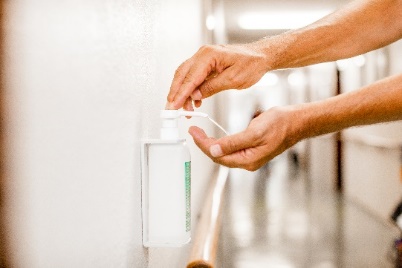 Maandag 22 mei - Dag 1: BasishygiëneBasishygiëne, daar begint infectiepreventie mee. Iedereen weet hoe belangrijk het is om je handen regelmatig en goed te wassen. Maar wat valt er eigenlijk nog meer onder basishygiëne? Weet je ook wanneer je handhygiëne moet toepassen? En wassen jij en je collega’s je handen goed genoeg?Algemene hygiëneDe algemene hygiëne van zorgmedewerkers is een must voor goede infectiepreventie. Kijk ook eens naar de adviezen/richtlijnen van het RIVM per sector voor goede algemene hygiëneadviezen:Hygiëne adviezen voor de thuiszorg;Hygiëne richtlijnen voor de gehandicaptensector;Hygiëne richtlijnen voor de verpleeghuiszorg.Daarnaast is er een interessant interview over het belang van infectiepreventie in de GGZ op https://www.abrnetwerk.nl/alle-artikelen/het-belang-van-infectiepreventie-in-de-ggz/. Ook heeft Zorg voor Beter een mooi product ontwikkeld om de werkomgeving op hygiëne te scannen; deze vind je op https://www.zorgvoorbeter.nl/zorgvoorbeter/media/documents/thema/hygiene/hygiene-werkomgeving-beeld-papier.pdf. Persoonlijke hygiëneZiekteverwekkers kunnen verspreiden door persoonlijk contact tussen de cliënten en zorgverleners. Een goede persoonlijke hygiëne helpt hierbij. Daarom is het belangrijk dat je:geen hand- of polssieraden draagt;in je elleboog hoest of niest, niet in je handen;geen lange nagels hebt, en geen nagellak of kunstnagels draagt (hier blijven meer bacteriën op achter);haar in een staart, opgestoken of kort draag;korte mouwen draagt (tijdens contact met een cliënt);bij wondjes of ontstoken piercings dit afdekt met een niet-vochtdoorlatende pleister.HandhygiëneHet is belangrijk om op de juiste momenten je handen te desinfecteren of te wassen. In principe desinfecteer je altijd je handen met handalcohol. Behalve als je handen zichtbaar vuil of plakkerig zijn en na een toilet bezoek, dan moet je ze wassen met water en zeep. In handalcohol zitten terugvettende bestanddelen die er voor zorgen dat je huid soepel blijft. De 5 momenten van handhygiëne zijn:Voordat een patiënt wordt aangeraakt.Voordat er wordt schoongemaakt of er begonnen wordt aan een medische procedure.Na contact met lichaamsmaterialen en vloeistoffen.Na fysiek patiëntencontact.Na fysiek contact met de omgeving van de patiënt.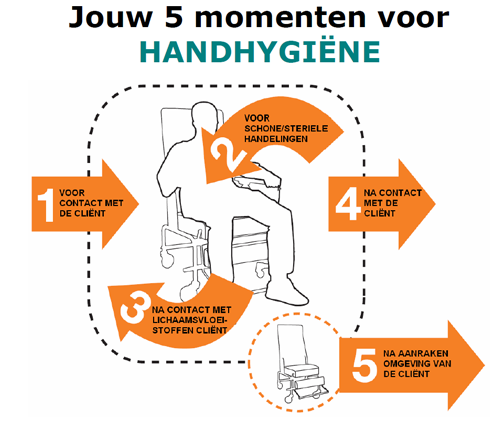 Nog niet overtuigd? Dit filmpje laat zien hoeveel bacteriën er op je handen en sieraden groeien, bekijk het op https://radboudumc.bbvms.com/view/default/5296252.html. De animatie op https://bit.ly/3VmCtdY legt in simpele stappen uit wat het belang is van goede handhygiëne en hoe je handhygiëne juist uitvoert. Schone handen, veilige zorg! Bekijk het filmpje samen met je collega’s. We raden ook de toolkit van SNIV aan, te vinden op  https://www.rivm.nl/sniv/toolkit-handhygiene-verpleeghuizen-sniv. Dinsdag 23 mei - Dag 2: Uitbrakenmanagement Helaas lukt het niet altijd om besmettingen en uitbraken buiten de deur te houden. Bekende voorbeelden zijn COVID en de griep, maar denk ook aan resistente bacteriën zoals MRSA. Wat weet jij over bijzonder resistente micro-organismen (BRMO’s)? En weet je welke stappen je moet zetten als een patiënt bij jou drager blijkt te zijn van een BRMO?
Uitbraakprotocol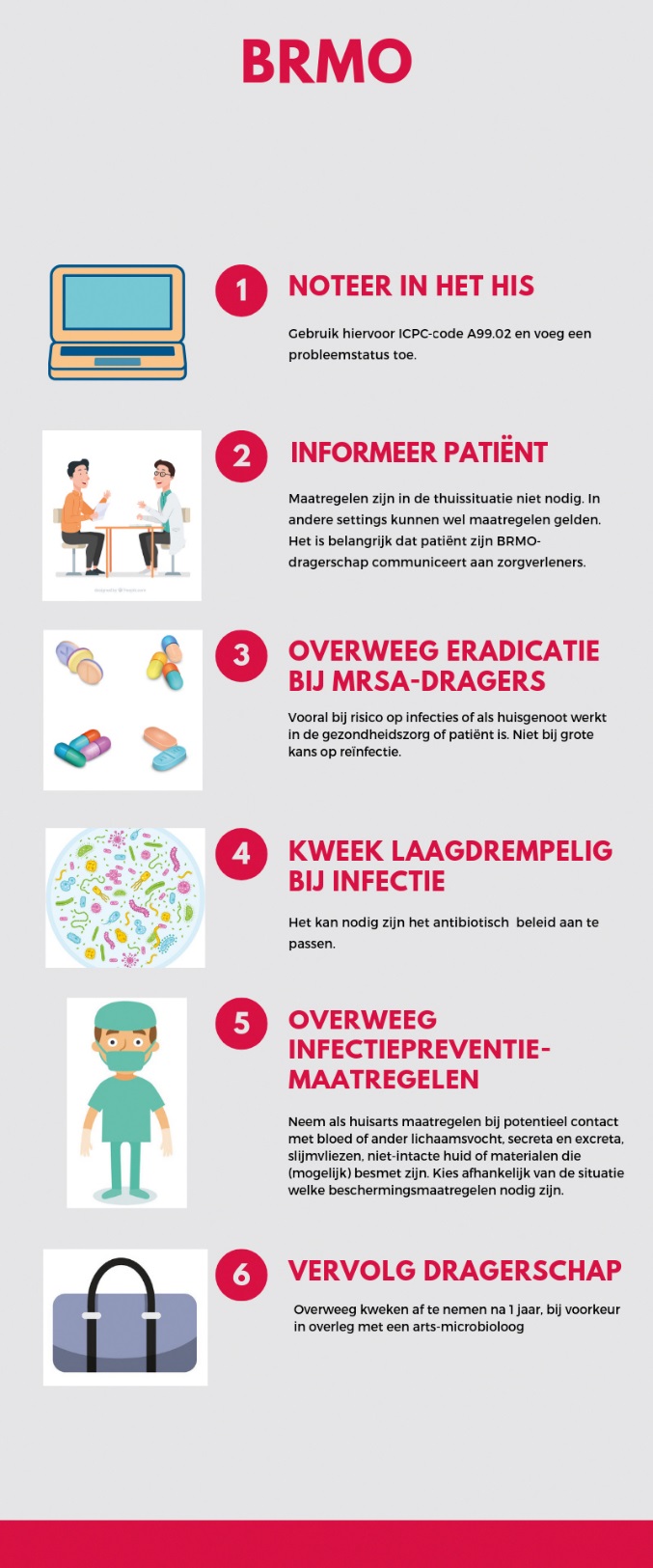 Een uitbraak kan onverwacht gebeuren en veel stress opleveren. Een duidelijk plan van aanpak of protocol helpt om zo snel mogelijk de juiste mensen op de hoogte te stellen, en de juiste maatregelen te nemen. Als je samen met je collega’s onderstaande vragen goed kan beantwoorden dan zijn jullie goed op weg. Als er nog geen uitbraakprotocol is, kan het handig zijn om samen met een deskundige infectiepreventie een plan op te stellen. BesmettingscyclusEen onderdeel van uitbraakmanagement is het doorbreken van de besmettingscyclus van ziekteverwekkers. De animatie “besmettingscyclus” is ontwikkeld door deskundigen infectiepreventie. Bekijk deze op https://www.youtube.com/watch?v=ouAFSYDlF-4.Doe de kennistest antibioticaresistentieDe patiënt informerenIn de praktijk kom je niet dagelijks resistente bacteriën tegen. Maar het is wel belangrijk om de patiënt goed te informeren bij een positieve kweek. Gelukkig zijn er handige filmpjes en websites waar meer informatie te vinden is. Op deze pagina vind je een filmpje met uitleg hoe antibioticaresistentie ontstaat en wat het is.https://www.rivm.nl/antibioticaresistentie BRMO-casemanagers In de GAIN regio werkt in elk ziekenhuis en elke GGD een BRMO-casemanager. Zij weten veel over resistente bacteriën (BRMO’s). Hun taak is het informeren van zorgverleners en BRMO-dragers over BRMO’s, de maatregelen en de gevolgen. De contactinformatie voor de BRMO-casemanagers vindt je in het actiepakket.Ben je op zoek naar informatiefolders over BRMO’s, ga dan naar het download-archief van GAIN. Je vindt hier folders voor zowel zorgmedewerkers als patiënten (https://www.zorgnetwerk-gain.nl/kennis/download-archief).Er is ook specifieke informatie te vinden over BRMO’s op https://www.rivm.nl/brmo. Woensdag 24 mei - Dag 3: Reiniging & desinfectie Verspreiding van micro-organismen gebeurt niet alleen via menselijk contact, maar kan ook gebeuren door besmette kleding, oppervlakken of instrumentarium. Deze dag staat daarom in het teken van reiniging en desinfectie. Weet jij het verschil tussen reinigen en desinfecteren? Wanneer doe je wat? En hoe zorg je dat vuil en schoonstromingen, zoals bijvoorbeeld afval en steriele medische hulpmiddelen gescheiden blijven? We geven je nuttige tips.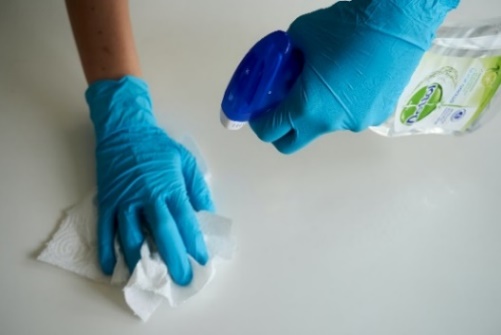 Huishoudelijk reinigenHuishoudelijk reinigen is heel belangrijk. Als iets niet goed schoon is, kan je het ook niet desinfecteren. Het desinfectans werkt niet goed op oppervlakken die niet goed schoon zijn. Hoe schoner het oppervlak, hoe beter het desinfectans werkt. Huishoudelijk reinigen is heel eenvoudig, bijvoorbeeld met een sopje en een schoonmaakdoekje. Of met behulp van een microvezeldoekje.DesinfecterenDesinfectie van materialen, apparaten en verpleegartikelen is alleen noodzakelijk als er zichtbaar bloed of andere lichaamsvochten op aanwezig zijn, of indien een cliënt in isolatie ligt. Anders kan met alleen reinigen worden volstaan. De volgorde is hier belangrijk, eerst reinigen of schoonmaken voordat je desinfecteert. Verder is het belangrijk om medische hulpmiddelen structureel te reinigen (en te desinfecteren indien ze besmet zijn met bloed of andere lichaamsvloeistoffen). De medewerkers in de schoonmaak maken deze niet schoon. Bij desinfectie ga je als volgt te werk:Gebruik chloor 1000 ppm (geen bleekmiddel uit de supermarkt) bij grote oppervlakken of alcohol 70% bij kleine materialen. Kijk goed op de verpakking hoeveel je moet gebruiken en wat de inwerktijd is.Maak eerst het oppervlak of het materiaal goed schoon met een schoonmaakmiddel of microvezeldoekje. Werk met wegwerp-schoonmaakmaterialen en draag handschoenen.In de WIP-richtlijn Reiniging, desinfectie en sterilisatie – verpleeghuizen, woon- en thuiszorg (2017) staat precies aangegeven welk verpleegartikel wanneer en op welke manier gereinigd of gedesinfecteerd moet worden. Donderdag 25 mei - Dag 4: Preventiemaatregelen 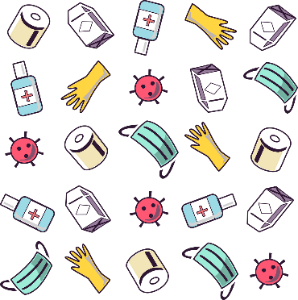 Om jezelf te beschermen tegen micro-organismen kan het nodig zijn om persoonlijke beschermingsmiddelen te dragen. Dat kan zijn omdat je een bepaalde procedure gaat uitvoeren bij een patiënt of omdat de patiënt een bepaalde infectieziekte heeft of drager is van een resistente bacterie. Deze dag gaan we hier verder op in. IsolatiemaatregelenWanneer iemand een besmettelijke ziekteverwekker met zich meedraagt, zoals COVID-19, een resistente bacterie of het noro-virus, dan is het verstandig om isolatiemaatregelen te nemen. Hierbij kan je denken aan een aparte kamer met eigen toilet, of het opzetten van een cohort-afdeling bij een uitbraak. De regels voor isolatie verschillen tussen ziekenhuis, verpleeghuis, verzorghuis en zorg thuis. Op https://publiekzipnet.nl/ vind je een kennispagina waar je links kunt vinden naar de laatste richtlijnen. Er is een SRI richtlijn over BRMO en isolatie in ontwikkeling.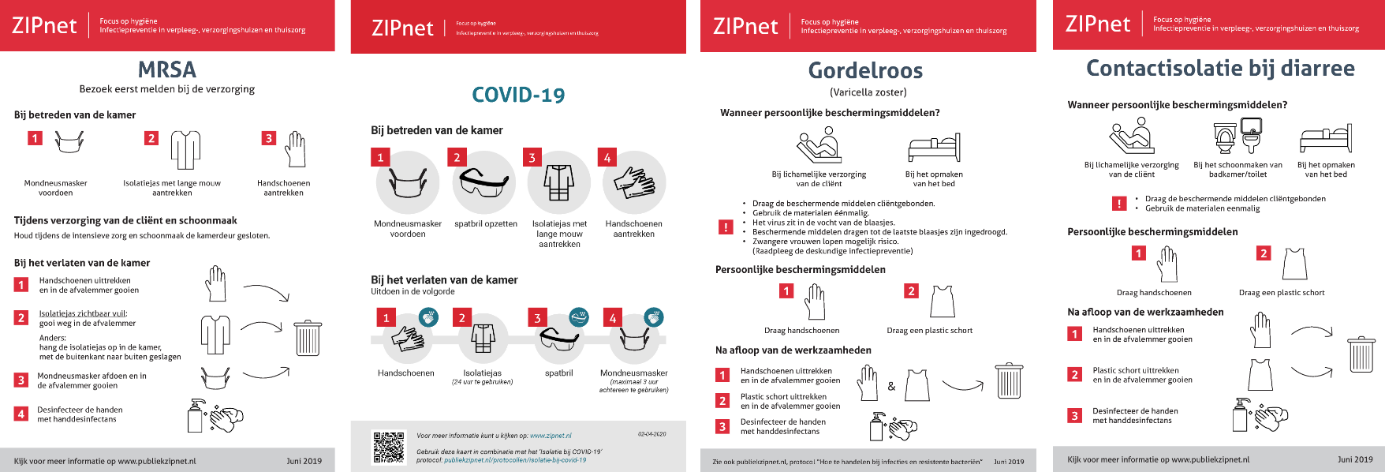 Persoonlijke beschermingsmiddelen (PBM)Hieronder vind je een overzicht van de belangrijkste regels rondom persoonlijke beschermingsmiddelen:Gebruik niet-steriele handschoenen als je handen in contact kunnen komen met lichaamsvloeistoffen, niet-intacte huid of slijmvliezen of met materialen die hiermee in aanraking zijn geweest. Gebruik handschoenen éénmalig en bij dezelfde cliënt. Raak met besmette handschoenen geen deurklinken etc. aan. Pas altijd handhygiëne toe na uittrekken handschoenen. Draag altijd een halterschort bij kans op bevuiling of nat worden van de kleding met lichaamsvloeistoffen van een cliënt.Draag een mondneusmasker en een beschermende bril bij kans op spatten.Juist gebruik van handschoenenEr gaat nog wel eens wat mis bij het gebruik van handschoenen. Let daarom op de volgende punten:Bij wondjes gebruik je een waterafstotende pleister.  Gebruik handschoenen éénmalig en bij dezelfde patiënt. Raak met handschoenen geen deurklinken etc. aan. Wissel handschoenen als de volgorde van handelingen van ‘vuil’ naar ‘schoon’ plaatsvinden.Pas altijd handhygiëne toe na uittrekken handschoenen. Pas nooit handhygiëne toe op gehandschoende handen, alcohol kan de handschoenen aantasten.Zorg dat je handen droog zijn voor je handschoenen aantrekt om huidirritatie te voorkomen.Blaas nooit handschoenen op voordat je ze aantrekt, pak liever handschoenen in een grotere maat.Vrijdag 26 mei - Dag 5: Gedragsverandering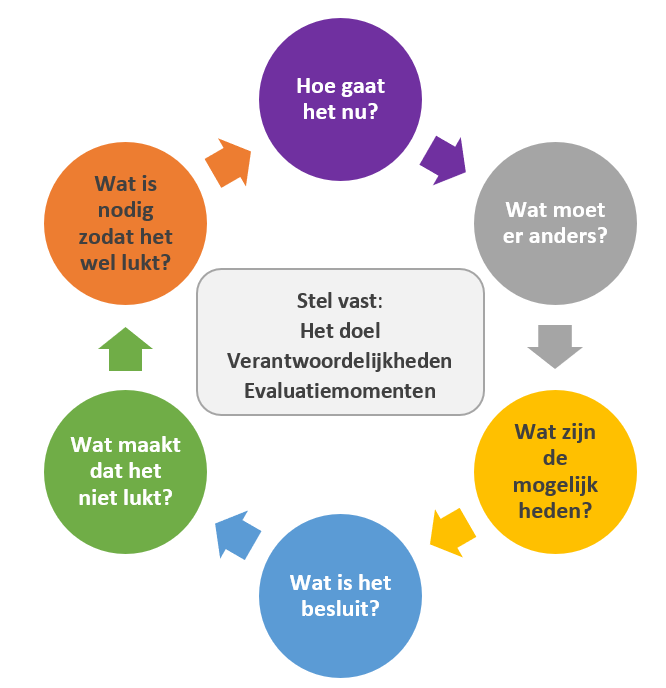 De afgelopen week is er veel kennis gedeeld over infectiepreventie, en wie weet zijn er al ideeën wat jullie de komende tijd willen verbeteren. Maar gedragsverandering kan nog best lastig zijn. Hoe overtuig je jouw collega’s? Hoe spreek je iemand aan op zijn of haar gedrag? En hoe zorg je dat je een verandering vast houdt? Wij geven je wat tips!PositiviteitComplimenten en waardering zijn een goede manier om nieuw gedrag te bevorderen. Het kan best een tijd duren voordat een nieuwe gewoonte erin zit, en soms gaat het in het begin nog niet helemaal goed. Op zulke momenten kan je iemand complimenteren dat hij/zij een poging doet, en waar dit nog niet helemaal goed gaat aanwijzingen geven hoe dit beter kan.Test je kennis Terugblik op de weekKijk eens terug op de afgelopen week, wat hebben jullie geleerd? Zijn er bepaalde leermomenten die je door wil voeren in jullie organisatie? Denk bijvoorbeeld aan het strenger zijn op het dragen van sieraden, of de afvalstromen beter scheiden. Betrek het bestuurVoor sommige veranderingen, en voor structurele aandacht aan infectiepreventie is het belangrijk om het bestuur van jouw organisatie mee te krijgen. Denk hierbij aan handalcohol op alle plekken waar zorg verricht wordt, en structureel een deskundige infectiepreventie kunnen raadplegen. In het actiepakket zit een stappenplan wat je helpt om infectiepreventie in jouw organisatie te borgen. Om je nog verder op weg te helpen kan je jouw bestuur vragen om het webinar van GAIN terug te kijken. Je vindt deze op https://bijeenkomst.online/gain/webinar/ik-heb-zorgen-over-borgen. Veel succes!VerbeterbordDoorloop de volgende stappen:Plan samen met je team, elke week een kwartiertje overleg.Loop je ergens tegen aan, schrijft het op het bord.Degene die iets opschrijft geeft een toelichting tijdens het overleg.Is het probleem helder voor iedereen?Bespreek de oorzaak en mogelijke oplossing.Spreek af: wie doet wat en wanneer.Heeft de oplossing goed gewerkt?Neem de oplossing op in een bestaande werkprocedure.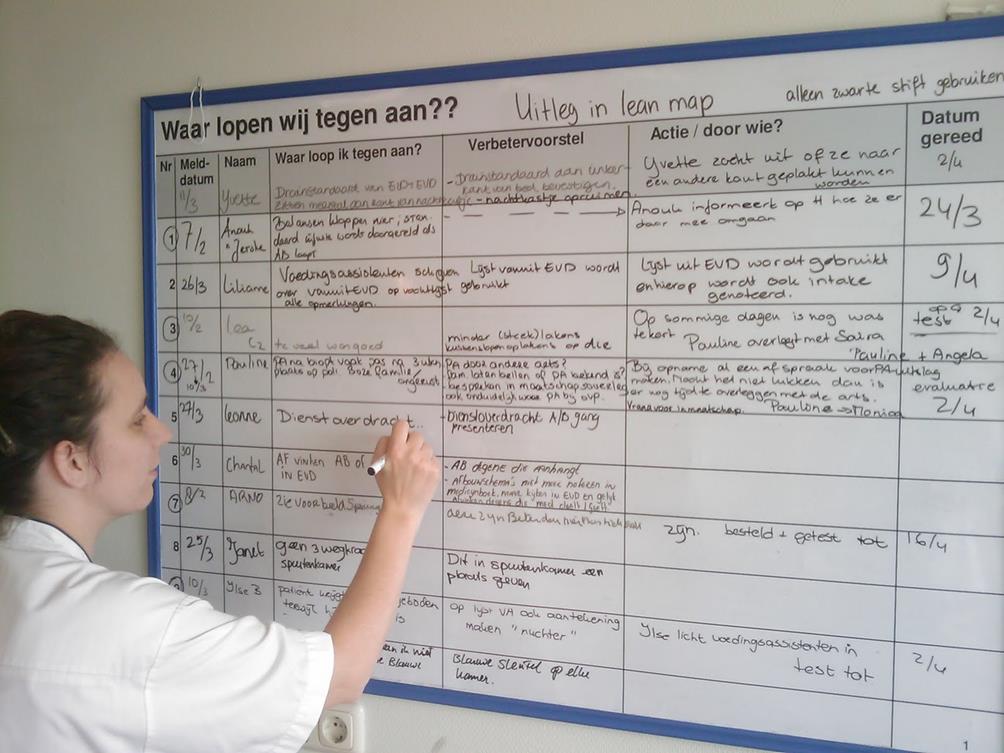 Op deze manier hou je structureel aandacht voor verbeteringen t.a.v. infectiepreventie samen met je collega’s.Posters, achtergronden, pictogrammen, podcast en spellenWe hebben leuke posters en achtergronden voor online vergaderingen die je kunt inzetten en/of ophangen om infectiepreventie in jouw omgeving aandacht te geven. Ga naar de digitale versie van het actiepakket die je per mail hebt ontvangen, daar werken de links. Je kunt de posters hier downloaden. De achtergronden download je hier. De pictogrammen vind je hier. De podcasts kun je hier beluisteren. De spellen vind je hier.Voorbeelden van posters: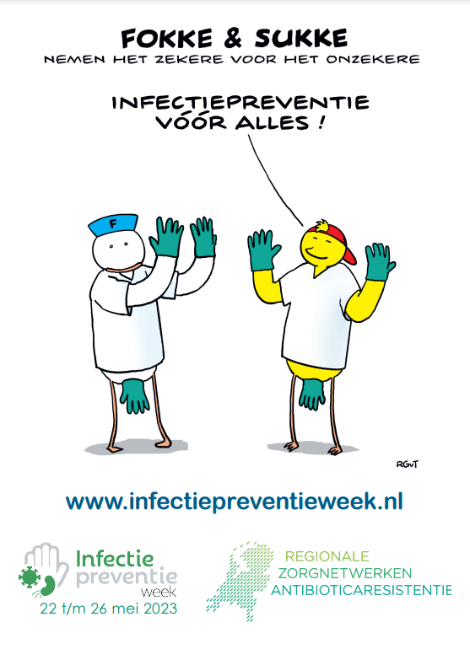 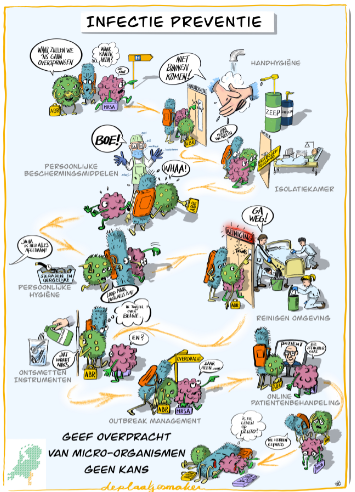 Voorbeeld van achtergrond: 			Voorbeelden van pictogrammen: 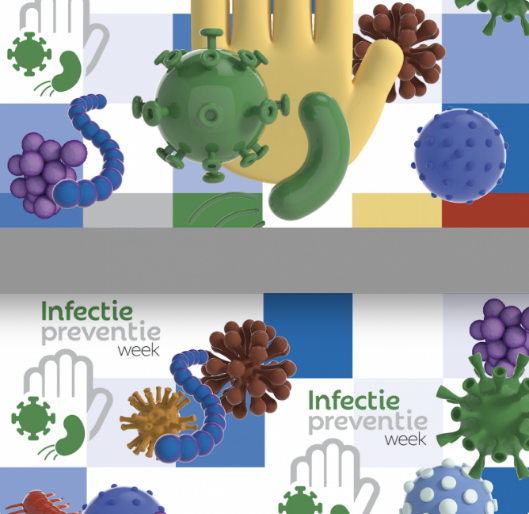 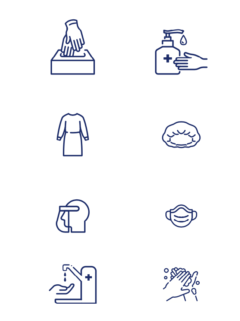 Je kunt ook in de prijzen vallen! Speel mee met 'raad het object'. Elke dag komt een nieuwe foto online te staan op www.infectiepreventieweek.nl. Raad wat er op de foto staat en wie weet win je een leuke prijs.We horen graag wat jullie van het actiepakket vinden en wat je er mee doet. Foto's en reacties kan je delen via je eigen sociale media kanalen met #infectiepreventieweek. Hebben jullie nog vragen of suggesties? Stuur deze dan naar info@zorgnetwerkenabr.nl. Veel plezier en succes! Gesprekshappertje infectiepreventie voor bij de koffie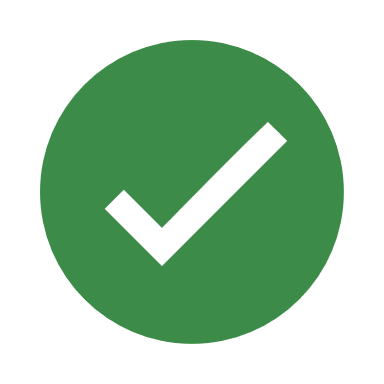 Er is een gesprekshappertje beschikbaar voor tijdens de koffie. Een ander moment kan natuurlijk ook. Het happertje is in een handomdraai in elkaar te zetten en bevat vragen en stellingen over infectiepreventie. Het is een laagdrempelige manier om met elkaar in gesprek te gaan. Weinig tijd tijdens de koffiepauze? Behandel dan 1 vraag/stelling en ga een andere keer verder. Je vindt het gesprekshappertje in dit actiepakket. Je kan het ook downloaden op https://www.abrznn.nl/inhoud/uploads/Gesprekshappertje-Infectiepreventie-I-ABRZNN.pdfOpdrachtIn het actiepakket vind je een ‘klaar voor je werkdag’ poster, deze vat de belangrijkste persoonlijke hygiëne tips samen. Bekijk deze poster samen met je collega’s en ga na of je juist gekleed bent voor je werk. Hang daarna de poster op in een ruimte waar alle medewerkers deze kunnen zien. Opdracht Er zijn genoeg ludieke acties te bedenken, bijvoorbeeld een ‘wie is de mol spel’. Ga eens naar je werk (voor een uurtje) met een polshorloge en allerlei ringen om, je haren los, lange mouwen en met nepnagels. Krijg je reacties? De collega’s die het doorhebben kan je het kaartje: De mol ontdekt geven. Deze vind je in het actiepakket. Wil je meer informatie of het uitgebreider oppakken, je vind uitgebreide informatie op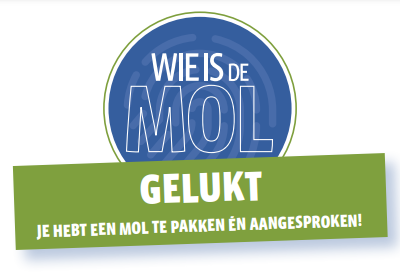                                  https://www.abrnetwerk.nl/games/.Opdracht Kijk of er een uitbraakprotocol aanwezig is en beantwoord samen met je collega’s de volgende vragen:Als er een uitbraak is van corona, bij wie meld je dit in jouw organisatie? En bij wie meld je dit in het geval van griep? Of in het geval van MRSA?Hebben jullie de mogelijke verspreidingsroutes van infectieziekten in beeld? Denk hierbij aan werknemers die bij meerdere cliënten langs gaan, het gescheiden houden van schone en vuile was, en gezamenlijk gebruik van toiletruimten. Antibioticaresistentie wordt een steeds groter probleem, infectiepreventie in het verpleeg- of verzorgingshuis is daarom heel belangrijk. Weet jij alles over hygiënisch werken, antibiotica en (resistente) bacteriën? Doe de test met 9 vragen op https://www.zorgvoorbeter.nl/hygiene/zelftest en speel de quiz ‘Hoeveel weet jij over infectiepreventie’ op https://infectiepreventieweek.nl/vrijdag/.Opdracht In het actiepakket zit een kletspot, bestaande uit een pakket kaartjes met stellingen en vragen. Vouw de pot in elkaar en stop de kaartjes erin. Zet de kletspot op de lunchtafel. Zo kan je met je collega’s elke dag één of meerdere kaarten voorlezen en bespreken.Opdracht We dagen iedereen uit om mee te doen met Woensdag Poetsdag. Dit is het moment eindelijk eens een rommelige la op te ruimen of om te checken of de producten in de kast niet over de datum zijn. Deel een voor en na foto op social media met de hashtags #rznabr en #woensdagpoetsdag #infectiepreventie #IPweek2023.OpdrachtBespreek met je collega’s of er afspraken zijn binnen jouw organisatie over reiniging en desinfectie. Wie maakt wanneer schoon? Wat wordt er wel (en niet) gereinigd? Welke materialen worden gesteriliseerd? En hoe wordt materiaal na sterilisatie bewaard?. Doen jullie het goed? Of zien jullie wat verbeterpunten? Wat zijn ze? Schrijf ze op zodat je ze een volgende keer kunt evalueren.Opdracht  Om meteen zichtbaar te maken dat bepaalde maatregelen nodig zijn bij de behandeling van een cliënt kan je gebruik maken van een isolatiekaart. Hierop staat vermeld om welke ziekteverwekker het gaat, en hoe je de kamer moet betreden en verlaten. In het actiepakket vind je een voorbeeldkaart voor MRSA. Op deze website vind je meer voorbeelden: https://publiekzipnet.nl/posters-en-folders/.Opdracht  Weet jij wat de juiste volgorde is van het aantrekken en uittrekken van persoonlijke beschermingsmiddelen (PBM)? Pak de PBM waarvan jij denkt dat deze nodig zijn voor MRSA, en trek deze in de juiste volgorde aan en uit. Wat ging wel/niet goed? Kun je je collega’s hierover tips geven? Het goede antwoord vind je op de MRSA isolatiekaart in het actiepakket. Er is een gratis e-learning over handhygiëne in de thuiszorg en in verpleeghuizen te vinden op: https://www.free-learning.nl/index.html#modules.  Dit filmpje geeft wat meer achtergrondinformatie over goed handschoengebruik. https://www.youtube.com/watch?v=O1oMVzTZUDgOpdracht Oefen eens samen met je collega’s met het aan- en uittrekken van handschoenen. Hoe zorg je ervoor dat je bij het uittrekken niet je handen besmet? Wat ging wel/niet goed? Deel dit met je collega’s. En doe de ‘goed gebruik handschoenen’ quiz. Gebruik hiervoor je mobiele telefoon, tablet of computer. Het spel heeft vier levels. Je speelt het alleen, maar kunt ook een highscore krijgen en die met collega’s vergelijken. https://abrzorgnetwerkzwn.nl/handschoenen/Opdracht Bekijk onze complimentenkaarten, je vindt ze in het actiepakket. Je kunt deze uitprinten, of online delen met een collega. Deel vandaag de complimentenkaarten uit aan mensen die zich hebben ingezet voor infectiepreventie. Dit kan binnen jouw organisatie zijn, maar kan ook online aan mensen of organisaties die jullie hebben geholpen het afgelopen jaar.Er is veel informatie langsgekomen deze week. Ben jij ondertussen een infectiepreventie kenner? Test samen met je collega’s hoe goed jullie kennis is over infectiepreventie op https://infectiepreventieweek.nl/vrijdag/.Wil je wat meer weten waarom gedragsverandering zo lastig kan zijn, op https://infectiepreventieweek.nl/vrijdag/ vind je meer uitleg.    Opdracht Een mooi middel om gedragsveranderingen rondom infectiepreventie te blijven vasthouden is het verbeterbord. Een voorbeeld hiervan vind je op de volgende pagina. Maak eerst een inventarisatie samen met je collega’s welke punten je op wilt pakken ten aanzien van infectiepreventie. Kies er 2 of 3 uit en schrijf deze op het bord. Besteed per week een kwartier aan het verbeterbord om zo te zorgen dat er blijvende aandacht is voor de verbeterpunten. Gebruik het liefst een groot whiteboard hiervoor die in de ruimte hangt van het teamoverleg. Deel deze in volgens onderstaand schema:NrMelddatumWaar loop je tegen aan?VerbetervoorstelActie/door wie?Datum gereed120-9Collega’s dragen handsieradenElkaar aanspreken op het dragen van handsieraden.Iedereen20-1123